Состав Координационного совета по развитию муниципальной системы комплексного сопровождения людей с расстройствами аутистического спектра и другими ментальными нарушениями в муниципальном образовании город НефтеюганскПриложение к постановлению администрации города от 07.07.2020 № 1065-п          -Заместитель главы города Нефтеюганска, координирующий и контролирующий деятельность департамента образования и молодёжной политики администрации города Нефтеюганска, комитета культуры и туризма администрации города Нефтеюганска, комитета физической культуры и спорта администрации города Нефтеюганска, управления опеки и попечительства администрации города Нефтеюганска, отдела по организации деятельности комиссии по делам несовершеннолетних и защите их прав администрации города Нефтеюганска, председатель;-начальник Управления социальной защиты населения по г.Нефтеюганску и Нефтеюганскому району, первый заместитель председателя (по согласованию);-заместитель главного врача по детству БУ ХМАО - Югры «Нефтеюганская окружная клиническая больница им. В.И.Яцкив», заместитель председателя (по согласованию);-заместитель начальника Управления социальной защиты населения по г.Нефтеюганску и Нефтеюганскому району (по согласованию);-заместитель директора казенного учреждения             ХМАО – Югры «Нефтеюганский центр занятости населения»; -психолог БУ «Нефтеюганский реабилитационный центр для детей и подростков с ограниченными возможностями», секретарь (по согласованию);-заведующий консультативно-диагностическим отделением детской поликлиники № 2 БУ ХМАО - Югры «Нефтеюганская окружная клиническая больница им. В.И.Яцкив» (по согласованию);-заведующий поликлиникой № 1 БУ ХМАО - Югры «Нефтеюганская окружная клиническая больница               им. В.И.Яцкив» (по согласованию);-директор департамента образования и молодежной политики администрации города Нефтеюганска;-председатель комитета физической культуры и спорта администрации города Нефтеюганска;-председатель комитета культуры и туризма администрации города Нефтеюганска;-директор МБУ ЦФКиС «Жемчужина Югры» (по согласованию);-директор МБОУ «СОШ № 8» (по согласованию);-заместитель директора КОУ «Нефтеюганская школа- интернат для обучающихся с ограниченными возможностями здоровья» (по согласованию);-директор АНО «Центр комплексного социального обслуживания «Анастасия» (по согласованию);-председатель Нефтеюганской  местной общественной организации родителей детей-инвалидов «Радуга».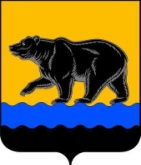 